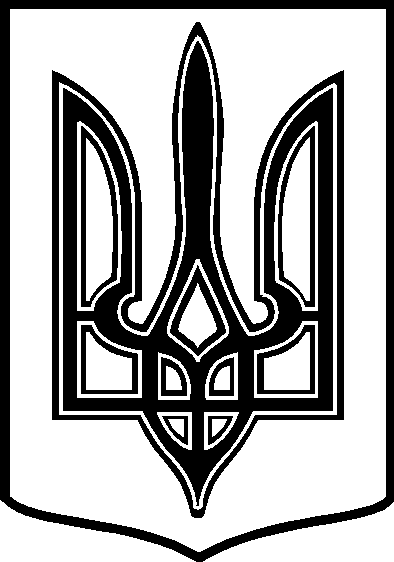 У К Р А Ї Н АТАРТАЦЬКА   СІЛЬСЬКА    РАДАЧЕЧЕЛЬНИЦЬКОГО  РАЙОНУ       ВІННИЦЬКОЇ   ОБЛАСТІРІШЕННЯ № 15611.04.2017 року                                                                                       13  сесія 7 скликанняс.ТартакПро затвердження розпорядженьсільського голови.Відповідно до пункту 13  ст.42 Закону України „ Про місцеве самоврядування в Україні „  сільська   рада  В И Р І Ш И Л А  :1. Затвердити слідуючі розпорядження сільського голови ,прийняті в    міжсесійних період : Розпорядження  № 2 / 02-03  від  24 .02.  2016 року «Про внесення  змін до сільського                                                                                                     бюджету на 2017 рік .Внести зміни до помісячного розпису дохідної та видаткової частини загального фонду сільського бюджету на 2017р, а саме:       До дохідної частини загального фонду сільського бюджету на 2017 рік.                                     січень                            лютий Код 18010600         + 20 000,00 грн.           – 20 000,00 грн.Код 18050500         +40 000,00 грн.            – 40 000,00 грн.     До видаткової частини загального фонду сільського бюджету на 2017 рік.КПК 0110170  «Організаційне, інформаційно-аналітичне та матеріально-технічне забезпечення діяльності обласної ради, районної ради, районної у місті ради(у разі її створення), міської, селищної, сільської рад та їх виконавчих комітетів»                                                       січень                            лютийкекв 2111- заробітна плата     +35 000,00 грн.               – 35 000,00 грн.кекв 2120 – нарахування на оплату праці                        + 7 700,00 грн.               – 7 700,00 грн.КПК 0116060  «Благоустрій міст, сіл, селищ»                                                                січень                            лютийкекв 2210- предмети, матеріали,обладнання та інвентар                    +13 800,00 грн.               – 13 800,00 грн.кекв 2240 – оплата послуг(крім комунальних)                           + 2 500,00 грн.               – 2 500,00 грн.кекв 2243 – оплата електроенергії   +1 000,00 грн.                – 1 000,00 грн.  Розпорядження  № 5а / 02-03  від  31 .03.  2016 року «Про внесення  змін до сільського                                                                                                     бюджету на 2017 рік .Внести змін до помісячного плану асигнувань спеціального фонду сільського бюджету на 2017 р., в зв’язку з виробничою необхідністю за рахунок зміни призначення коштів по кодах економічної класифікації, а саме: Внести зміни до видаткової частини спеціального фонду сільського бюджету на 2017р.                    КПК  0116060 «Благоустрій, міст, сіл, селищ»                                                                                                                                          липень кекв  2110 -  2210 - предмети, матеріали, обл. та інвент                   - 500 грн.КПК  0119110 «Охорона та раціональне використання природних ресурсів»                                                                                                                                          липень кекв  2110 -  2210 - предмети, матеріали, обл. та інвент                    +500 грн.2.  Контроль за виконанням даного рішення покласти на постійну    комісію з питань бюджету та планування фінансів ,розвитку соціальної сфери ,     соціального захисту населення .   / Голова комісії –  Ткач О.Ф.. /СІЛЬСЬКИЙ    ГОЛОВА :                                             В.В.ДЕМЧЕНКО  